Trnava University in Trnava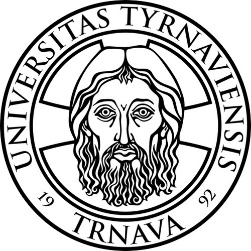 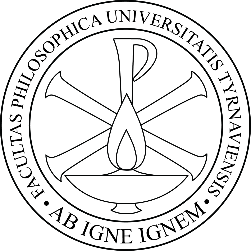 Faculty of Philosophy and Arts/Department of Classical ArchaeologyAcademic year 2023/2024Courses taught in English for Erasmus+ studentsCourse CodeEnglish title of the courseSlovak title of the courseCreditsTermDetailsKAb013Homeric GreeceHomérske Grécko7Winter/1stKAb016Topography of the ancient worldTopografia antického sveta3Winter/1stKAb001Introduction to the study of Classical archaeology IÚvod do štúdia klasickej archeológie I.8Winter/1stKAb050Underwater Archaeology IArcheológia pod vodou I.3Winter/1stKAb028Ancient Italy IStaroveká Itália I6Winter/1stKAb023Introduction to epigraphy Základy epigrafiky4Winter/1stKAb030Roman provincial archaeology IIRímskoprovinciálna archeológia II.5Winter/1stKAb026Classical Greece IKlasické Grécko I.6Winter/1stKAm008Ancient art - selected problemsUmenie antiky – vybrané problémy4Winter/1stKAm018Art of the Roman EmpireUmenie rímskeho cisárstva7Winter/1stKAm035Archaeology of Roman provinces IArcheológia rímskych provincií I.5Winter/1st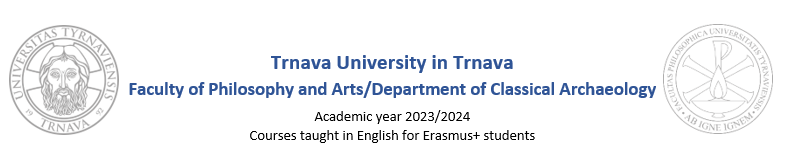 Course CodeEnglish title of the courseSlovak title of the courseCreditsTermDetailsKAm003Greek architectureGrécka architektúra5Winter/1stKAb018Archaic GreeceArchaické Grécko6Summer/2ndKAb034Ancient architectureAntická architektúra4Summer/2ndKAb006Introduction to the study of classical archaeology IIÚvod do štúdia klasickej archeológie II.6Summer/2ndKAb022Roman provincial archaeology IRímskoprovinciálna archeológia I.5Summer/2ndKAb032Ancient Italy IIStaroveká Itália II.9Summer/2ndKAb208Life in the Roman city. The art of the antiquity in examplesŽivot v rímskom meste. Umenie antiky na príkladoch3Summer/2ndKAb044Seminar of the Roman provincial archaeologySeminár z rímskoprovinciálnej archeológie3Summer/2ndKAb205Experience working with archaeological materialPráca s archeologickým materiálom3Summer/2ndKAb100Classical Greece IIKlasické Grécko II.8Summer/2ndKAm004The Hellenistic World Svet helenizmu4Summer/2nd